До реєстр. № 5411від 21.04.2021ВЕРХОВНА РАДА УКРАЇНИВИСНОВОК 	на проект Закону України "Про внесення змін до Регламенту Верховної Ради України щодо удосконалення процедури голосування", внесений народними депутатами України Мазурашу Г.Г. та іншими (всього 18 підписів) (реєстр. № 5411 від 21.04.2021) Згідно з електронною резолюцією Голови Верховної Ради України 
Разумкова Д.О. від 21 квітня 2021 року (електронна картка документа (132361) Комітет на засіданні 14 липня 2021 року (протокол № 78) розглянув проект Закону України "Про внесення змін до Регламенту Верховної Ради України щодо удосконалення процедури голосування", внесений народними депутатами України Мазурашу Г.Г. та іншими (всього 18 підписів) (реєстр. 
№ 5411 від 21.04.2021), і взяв до уваги поданий відповідно до частин першої та третьої статті 93 Регламенту Верховної Ради України висновок Комітету Верховної Ради України з питань бюджету (лист від 17.06.2021 № 04-13/9-2681(551602).Метою прийняття цього законопроекту та його завданнями, як зазначено в пояснювальній записці, "є забезпечення реалізації права кожного народного депутата України на врахування його голосу під час відповідного голосування у залі Верховної Ради України", і для реалізації цієї мети автори законопроекту пропонують внести зміни до частини четвертої статті 26, частини другої 
статті 32, частини третьої статті 37 та частини шостої статті 51 Регламенту Верховної Ради України.Відповідно до частини третьої статті 93 Регламенту Верховної Ради України та предмета відання Комітету, визначеного Постановою Верховної Ради України "Про перелік, кількісний склад і предмети відання комітетів Верховної Ради України дев’ятого скликання" від 29 серпня 2019 року 
№ 19-IХ, Комітет зазначив таке. Проект Закону України (реєстр. № 5411) внесено на реєстрацію згідно з частиною першою статті 89, частиною другою статті 90 та частинами першою, другою і шостою статті 91 Регламенту Верховної Ради України, за підписами осіб, які мають право законодавчої ініціативи, разом з проектом постанови, яку пропонується Верховній Раді України прийняти за результатами його розгляду, пропозицією щодо кандидатури доповідача на пленарному засіданні, пояснювальною запискою, порівняльною таблицею та електронним файлом. Автори законопроекту пропонують внести зміни до Регламенту Верховної Ради України, а саме:- частину четверту статті 26 після слів "на офіційному веб-сайті Верховної Ради" доповнити реченням: "У цих даних має бути відображена окремо і інформація щодо відсутності депутата з поважних причин (у тому числі у відсотках)";- частину другу статті 32 після слів "одна хвилина" доповнити словосполученням "для виступів з місця з процедури голосування відповідно до абзацу другого частини третьої статті 37 – 5 секунд" і далі – за текстом;- частину третю статті 37 доповнити абзацем другим та третім наступного змісту: "На інформаційному табло електронної системи після закінчення кожного голосування поіменно висвітлюються прізвища народних депутатів, які на час відповідного голосування були зареєстровані в електронній системі, але їх голосування електронною системою не було враховано. Головуючий на засіданні пропонує цим депутатам зареєструватися для виступу з місця з процедури голосування у порядку, визначеному цим Регламентом (частини 3, 4 статті 33). Депутатам, які зареєструвались для виступу з процедури голосування, надається слово для висловлення своєї позиції щодо голосування одним словом: "за", "утримався" або "проти". Уточнені результати голосування, з врахуванням зазначених голосів, висвітлюються на інформаційному табло електронної системи та оголошуються головуючим на пленарному засіданні.";- частину шосту статті 51 доповнити абзацом третім наступного змісту: "У разі виявлення факту зловживань під час голосування у випадках, передбачених у абзаці другому частини третьої статті 37 цього Закону, наявність якого підтверджується документальними доказами, народний депутат позбавляється права брати участь у наступних 5 пленарних засіданнях".По суті поданого законопроекту Комітет зазначив таке. Відповідно до частини п’ятої статті 83 Конституції України порядок роботи Верховної Ради України встановлюється Конституцією України та Регламентом Верховної Ради України.Автори законопроекту пропонують внести зміни до частини четвертої статті 26 Регламенту Верховної Ради України, положеннями якої передбачено особливості нарахування народному депутату України заробітної плати за час участі в пленарних засіданнях Верховної Ради України та особливості обліку участі народного депутата України у голосуваннях і оприлюднення цієї інформації на офіційному веб-сайті Верховної Ради України та на особистій сторінці народного депутата України, розміщеній на офіційному веб-сайті Верховної Ради України. Так, запропоноване доповнення стосується відображення на цих веб-ресурсах інформації щодо відсутності народного депутата України з поважних причин (у тому числі у відсотках). Комітет зазначив, що розміщення інформації про відсутність народних депутатів України на пленарних засіданнях Верховної Ради України з поважних причин заслуговує на увагу, водночас звертаємо увагу на те, що інформація про відсутність народного депутата України на пленарних засіданнях з поважних причин у відсотках є кількісним показником, який має визначатись як співвідношення окремих кількісних показників – для прикладу співвідношення кількості пленарних засідань чи голосувань, у яких народний депутат України не бере участі з поважних причин, до загальної кількості таких засідань чи голосувань за певний період (місяць, сесія тощо). Тому розміщення таких даних одночасно з даними про участь у голосуваннях (у відсотках) технічно не можливе. У вказаному доповненні не зазначається строк, в який інформація щодо відсутності народного депутата України на пленарному засіданні з поважних причин має розміщуватись на офіційному веб-сайті Верховної Ради України. Крім того, в день проведення того чи іншого пленарного засідання Верховної Ради України не завжди може бути відомо про підстави відсутності народного депутата України на пленарному засіданні Верховної Ради України, що унеможливить і визначення у відсотках кількості голосувань, в яких народний депутат України не взяв участі з поважних причин. Також, ініціатори внесення законопроекту пропонують доповнити частину другу статті 32 Регламенту Верховної Ради України, в якій передбачені тривалість часу виступів на пленарних засіданнях Верховної Ради України.Комітет зауважив, що частиною другою статті 32 Регламенту Верховної Ради України передбачено тривалість часу для виступів з місця, з трибуни на пленарних засіданнях Верховної Ради України, яка включає в себе "таймінг" для виступів в розрізі всіх, передбачених Регламентом Верховної Ради України, парламентських процедур. Зокрема, положення зазначеної частини передбачають і  виступи з процедур та з мотивів голосування – одна хвилина. Натомість автори законопроекту пропонують доповнити частину другу 
статті 32 словами, які практично повторюють чинні положення, а саме: "для виступів з місця з процедури голосування відповідно до абзацу другого частини третьої статті 37 – 5 секунд". При цьому, час в "5 секунд" не дасть змоги навіть назвати прізвище та фракційну/позафракційну приналежність народного депутата України, до того ж електронна система голосування не налаштована на час в "5 секунд".Щодо запропонованих змін до частини третьої статті 37 Регламенту Верховної Ради України зауважуємо, що згідно з положеннями частин другої та третьої статті 84 Конституції України рішення Верховної Ради України приймаються виключно на її пленарних засіданнях шляхом голосування, голосування на засіданнях Верховної Ради України здійснюється народним депутатом України особисто.Крім того, Верховна Рада України приймає закони, постанови та інші акти більшістю від її конституційного складу, крім випадків, передбачених Конституцією України (стаття 91 Конституції України).Отже, голосування народного депутата України "за", "проти", "утримався" це процедура, яка здійснюється одночасно і обмежується часом голосування. Проте, автори законопроекту запропонованими змінами до 
статті 37 Регламенту Верховної Ради України фактично передбачають, що окремі народні депутати України зможуть "доголосовувати" після завершення голосування. До того ж, у Регламенті Верховної Ради України по суті запроваджується новий термін: "уточнені результати голосування".У свою чергу, згідно з частиною третьою статті 47 Регламенту Верховної Ради України, голосування здійснюється народним депутатом України особисто за допомогою електронної системи шляхом голосування "за", "проти" або "утримався" в залі засідань Верховної Ради України або у визначеному для таємного голосування місці біля залу для пленарних засідань. У разі виявлення на пленарному засіданні народним депутатом України факту порушення вимог щодо особистого голосування шляхом голосування за іншого народного депутата України розгляд питання порядку денного на вимогу такого народного депутата України зупиняється. Головуючий на пленарному засіданні встановлює присутність відповідного народного депутата України у залі засідань Верховної Ради України, а у разі його відсутності доручає Лічильній комісії вилучити картку такого народного депутата України та передати її головуючому на пленарному засіданні і проводить повторне голосування щодо пропозиції, яка ставилась на голосування останньою. Після проведення повторного голосування головуючий надає доручення Апарату Верховної Ради України невідкладно підготувати повідомлення про виявлене порушення народним депутатом України вимог щодо особистого голосування. Таке повідомлення разом із протоколом, стенограмою відповідного пленарного засідання, а також його відеозаписом після його підготовки надається Голові Верховної Ради України для направлення до Державного бюро розслідувань.Щодо новел, запропонованих до частини шостої статті 51 Регламенту Верховної Ради України, в яких ініціатори внесення передбачають, що "У разі виявлення факту зловживань під час голосування у випадках, передбачених у абзаці другому частини третьої статті 37 цього Закону, наявність якого підтверджується документальними доказами, народний депутат позбавляється права брати участь у наступних 5 пленарних засіданнях", Комітет зазначив таке. Запропонований ініціаторами внесення законопроекту абзац другий частини третьої статті 37 Регламенту Верховної Ради України не містить терміну «зловживань» під час голосування. Навпаки, його новели як вже зазначено вище, дають змогу народному депутату України "доголосовувати". Відтак, потребує уточнення, що мається на увазі під "фактом зловживань", а також в який спосіб і хто має встановлювати "факт зловживання", оскільки таке може належати до повноважень правоохоронних органів і аж ніяк не до повноважень Верховної Ради України. Комітет зауважив, що частиною п’ятою статті 51 Регламенту Верховної Ради України передбачено, що Верховна Рада України без обговорення може приймати рішення про позбавлення народного депутата України права брати участь у пленарних засіданнях за виголошення образливих слів на адресу народного депутата України чи депутатської фракції (групи), а не за його участь (неучасть) у голосуванні.До того ж, за невиконання своїх обов’язків, відповідно до статті 39 Закону України "Про статус народного депутата України", народний депутат України несе відповідальність, встановлену законом, зокрема, за умисне здійснення народним депутатом України на пленарному засіданні Верховної Ради України голосування замість іншого народного депутата України (неособисте голосування) передбачено кримінальну відповідальність 
(стаття 364-2 Кримінального кодексу України). Крім цього Комітет зауважив, що в тексті законопроекту суб’єкти права законодавчої ініціативи застосовують скорочення "депутат". Натомість, в частині другій статті 2 Регламенту Верховної Ради України передбачено скорочення "народний депутат". Керуючись частиною третьою статті 93 Регламенту Верховної Ради України, Комітет ухвалив висновок на проект Закону України "Про внесення змін до Регламенту Верховної Ради України щодо удосконалення процедури голосування", внесений народними депутатами України Мазурашу Г.Г. та іншими (всього 18 підписів) (реєстр. № 5411 від 21.04.2021), та рекомендує Верховній Раді України не включати зазначений законопроект до порядку денного шостої сесії Верховної Ради України дев’ятого скликання.Голова Комітету 						   С.В.КАЛЬЧЕНКОВЕРХОВНА РАДА УКРАЇНИ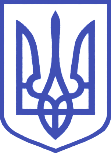 Комітет з питань Регламенту, депутатської етики
 та організації роботи Верховної Ради України01008, м.Київ-8, вул. М. Грушевського, 5, тел./факс: 255-49-56  E-mail: k_reglam@rada.gov.ua